Муниципальное общеобразовательное учреждение средняя общеобразовательная школа №2 г. Малоярославца имени А.Н.Радищева«Утверждаю»Директор МОУ средней общеобразовательной школы № 2 г. Малоярославца имени А.Н. Радищева _____  Н.Г.Жукова 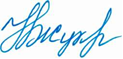 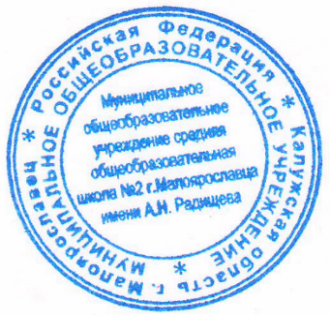 «_31_» марта 2022Отчето результатах самообследования Муниципального общеобразовательного учреждения средней общеобразовательной школы №2 г. Малоярославца имени А.Н. Радищеваза 2021 годПринята  на заседании педагогического совета «31» марта  2022 г., протокол № 4Аналитическая частьI. ОБЩИЕ СВЕДЕНИЯ ОБ ОБРАЗОВАТЕЛЬНОЙ ОРГАНИЗАЦИИМОУ средняя общеобразовательная школа №2 г.Малоярославца им. А.Н.Радищева (далее – Школа) расположена в микрорайоне «Развилка» (окраина города). Большинство семей обучающихся проживает на территории, закрепленной за школой, 0,7% − на территории, закрепленной за другими школами города.Основным видом деятельности Школы является реализация общеобразовательных программ начального общего, основного общего и среднего общего образования. Также Школа реализует образовательные программы дополнительного образования детей.II. ОСОБЕННОСТИ УПРАВЛЕНИЯ       Управление школой осуществляется в соответствии с Федеральным законом «Об образовании Российской Федерации» и основано на принципах демократии, гуманизма, общедоступности, приоритета общечеловеческих ценностей, жизни и здоровья человека, гражданственности, свободного развития личности, автономности и светского характера образования. В основе системы управления школой - сочетание принципов самоуправления коллектива и единоначалия.Таблица 1. Органы управления, действующие в ШколеСтруктурные подразделения школы.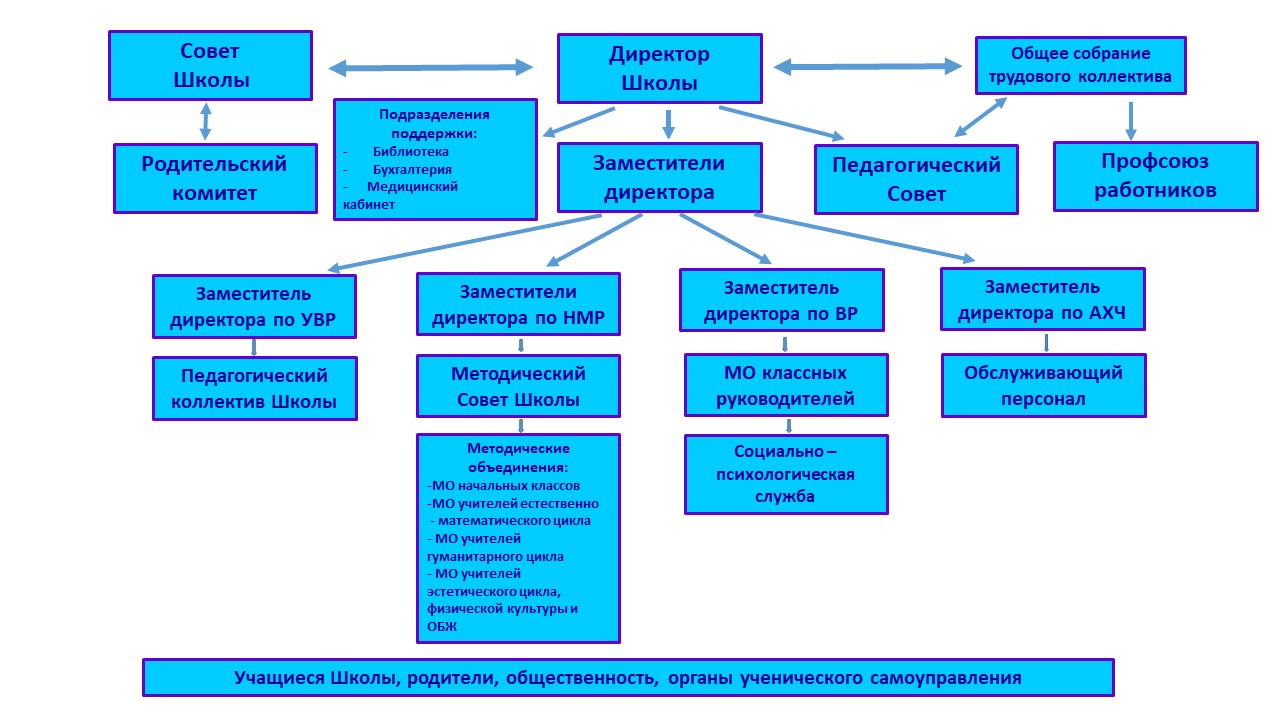 Для осуществления учебно-методической и воспитательной деятельности в Школе создано восемь методических объединений:учителей русского языка и литературы;учителей естественно – научного цикла;учителей математики и информатики;учителей иностранного языка;учителей эстетического цикла, физической культуры и ОБЖ;учителей истории и обществознанияучителей начальных классовклассных руководителейОрганы самоуправления учащихсяВ школе создан орган ученического самоуправления – Совет старшеклассников (Союз активных школьников), который действует на основании Положения о Совете старшеклассников. Ученическое самоуправление - форма организации жизнедеятельности коллектива учащихся, обеспечивающая развитие их самостоятельности в принятие и реализации решения для достижения общественно значимых целей. Система школьного самоуправления состоит из двух уровней: классное самоуправление и ученическое самоуправление. С целью обеспечения общественного участия в жизни школы и совершенствования её материально-технической базы создан Попечительский Совет и общешкольный родительский комитет.     	Особое место занимает общешкольный родительский комитет. Его основная функция - содействие созданию оптимальных условий для организации образовательного процесса. На заседаниях родительского комитета школы решаются вопросы оказания материальной помощи учащимся, освобождения от платы за питание, проведения общешкольных мероприятий и оказания спонсорской помощи. Членами родительского комитета проводятся рейды по контролю за питанием детей.III.  ОБРАЗОВАТЕЛЬНАЯ ДЕЯТЕЛЬНОСТЬДеятельность школы строится в соответствии с документами федерального, регионального, муниципального уровней:- Федеральным Законом от 29.12.2012 N 273-ФЗ "Об образовании в Российской Федерации";  - Законом Калужской области от 30 сентября 2013 года №479-ОЗ "Об образовании в Калужской области"; -  ФГОС начального общего, основного общего и среднего общего образования; - СанПиН 2.4.2.2821-10 «Санитарно-эпидемиологические требования к условиям и организации обучения в общеобразовательных учреждениях»,- Совместная деятельность родителей и педагогов по воспитанию и обучению детей ведётся на основании договора Школы с родителями.- Основными образовательными программами по уровням образования, включая учебные планы, календарные учебные графики, расписанием занятий.Учебный план 1–4-х классов ориентирован на 4-летний нормативный срок освоения основной образовательной программы начального общего образования (реализация ФГОС НОО), 5–9-х классов – на 5-летний нормативный срок освоения основной образовательной программы основного общего образования (реализация ФГОС ООО), 10–11-х классов – на 2-летний нормативный срок освоения основной образовательной программы среднего общего образования (реализация ФГОС СОО).Форма обучения: очная.Язык обучения: русский.	Учебно-воспитательный процесс, деятельность педагогов регламентируются соответствующими положениями и приказами директора школы по основной деятельности и по личному составу. Права и интересы участников образовательного процесса регламентируются Уставом школы, Правилами внутреннего трудового распорядка, Правилами внутреннего распорядка для учащихся, Порядком оформления отношений между школой и родителями другими локальными актами школы (размещены на сайте школы). Таблица 2. Режим образовательной деятельностиНачало учебных занятий – 8 ч 00 мин. (1 смена), 13ч 00 мин (2 смена)Школа в течение 2021 года продолжала профилактику коронавируса. Для этого были запланированы организационные и санитарно-противоэпидемические мероприятия в соответствии с СП 3.1/2.43598-20 и методическими рекомендациями по организации работы образовательных организаций Калужской области. Так, школа:продолжила использование бесконтактных термометров, тепловизоров для термометрии на главных входах, рециркуляторов передвижных, средства и устройства для антисептической обработки рук, маски многоразового использования, маски медицинские, перчатки из расчета на 2 месяца;разработала графики входа обучающихся через четыре входа в школу и уборки, проветривания кабинетов, рекреаций, а также создала максимально безопасные условия приема пищи;разместила на сайте школы необходимую информацию об антикоронавирусных мерах, ссылки распространяли посредством мессенджеров и социальных сетей.Таблица 3. Общая численность обучающихся, осваивающих образовательные программы в 2021 годуВсего в 2021 году в образовательной организации получали образование 1016 обучающихся (из них 27 детей с ОВЗ, из них 2 детей с ОВЗ и инвалидностью, 13 детей-инвалидов, 5 детей обучаются на дому).Категории обучающихся с ограниченными возможностями здоровья:Школа реализует следующие образовательные программы:основная образовательная программа начального общего образования; основная образовательная программа основного общего образования; основная образовательная программа среднего общего образования; адаптированная основная общеобразовательная программа образования обучающихся с умственной отсталостью (интеллектуальными нарушениями); (вариант 1, вариант 2, вариант 3);адаптированная основная общеобразовательная программа начального общего образования обучающихся с задержкой психического развития (Вар. 1, вар. 2);адаптированная основная общеобразовательная программа основного общего образования обучающихся с задержкой психического развития (Вар. 1);адаптированная основная общеобразовательная программа начального общего образования обучающихся с НОДА (нарушениями опорно-двигательного аппарата) (вар. 8.3)адаптированная основная общеобразовательная программа начального общего образования обучающихся с тяжелыми нарушениями речи;адаптированная основная общеобразовательная программа основного общего образования обучающихся с тяжелыми нарушениями речи;адаптированная основная общеобразовательная программа основного общего образования обучающихся с нарушениями слуха и позднооглохших (вар. 4.2);адаптированная основная общеобразовательная программа начального общего образования обучающихся с задержкой психического развития (вариант 7.1, вариант 7.2);адаптированная основная общеобразовательная программа основного общего образования обучающихся с задержкой психического развития (вариант 7.1, вариант 7.2);В школе созданы специальные условия для получения образования обучающимися с ОВЗ:общеобразовательные классы, где ребенок с ОВЗ обучается совместно с обучающимися без ограничений возможностей здоровья по индивидуальной адаптированной образовательной программе.   Внеурочная деятельность и дополнительное образованиеОрганизация внеурочной деятельности соответствует требованиям ФГОС. Структура программ внеурочной деятельности в соответствии с ФГОС включает:результаты освоения курса внеурочной деятельности;содержание курса внеурочной деятельности с указанием форм организации и видов деятельности;           тематическое планирование. Дополнительное образование осуществляется по следующим направлениям: техническое, естественнонаучное, физкультурно-спортивное, художественное, туристско-краеведческое, социально-гуманитарное. Формы организации внеурочной деятельности включают: кружки, секции, летний лагерь. Внеурочная деятельность, целью которой является создание условий для проявления и развития ребенком своих интересов на основе свободного выбора, постижения духовно-нравственных ценностей и культурных традиций, осуществлялась педагогами школы по следующим направлениям:-   через дополнительные образовательные программы,- посещение детьми занятий в учреждениях дополнительного образования (Центр внешкольной работы, детская школа искусств, ДЮСШ),- в системе работы классного руководителя.  	 Согласно ФГОС   внеурочная деятельность состоит     из следующих направлений: спортивно – оздоровительное, духовно-нравственное, общеинтеллектуальное, общекультурное, социальное.   	Формы организации внеурочной деятельности: экскурсии, кружки, секции, диспуты, соревнования, конкурсы, познавательные игры и др. Проводилась следующая работа по направлениям:Внеурочная деятельность организуется по выбору обучающихся и их родителей во внеурочное время. Между уроками и занятиями внеурочной деятельности предусмотрен перерыв не менее 40 минут. Продолжительность занятий – 45 минут.Занятиями внеурочной деятельности и в системе дополнительного образования охвачено около 80% обучающихся школы. Для детей-инофонов была организована площадка по программе «Перелётные дети» (учителя: Азарнова О.А., Матюшина М. А.) и социализация (Ляшенко Д.Н., психолог школы), руководителем программы назначена Лейнвебер М. Ф. Мероприятия, уроки, родительские встречи оказали положительное влияние на мотивацию детей к обучению в школе и помогли в социализации в русскоязычной среде. Воспитательная работаВоспитательная работа основана на потребностях и интересах детей, традициях школы, культурном наследии, необходимых для личностного развития. В её основе воспитательная программа «Радуга смыслов», основными компонентами которой являются воспитание учащихся через культуру своего народа, общешкольные дела, кружки по интересам, ученическое самоуправление – детская общественная организация САШа, внешкольная деятельность, объединение классных руководителей, школьное социально-психологическое сопровождение, работа с родительской общественностью, работа с детьми «группы риска» и их семьями.Основные направления воспитательной деятельности школы:научно-познавательное,художественно-эстетическое,гражданско–патриотическое,спортивно–оздоровительное,социально-педагогическое,духовно-нравственное,экологическоеРабота ШМО классных руководителей направлена на оказание практической помощи классным руководителям в улучшении организации воспитательного процесса, повышение теоретического уровня и педагогической квалификации классных руководителей. ШМО классных руководителей в 2021 году состояло 35/36 классных руководителей: 13- начальное звено, 18 – среднее звено, 2-старшее звено.В 2021 году воспитательная работа строилась, в основном, в форме общешкольных КТД, проведения единых тематических классных часов, экскурсии и походы. В течение многих лет проводятся мероприятия, несущие гражданскую и военно- патриотическую направленность, такие как: «Зарница», неделя молодого избирателя, митинги и акции, посвященные военным событиям 1812 и .г., военно – спортивные игры, уроки- мужества, волонтёрская работа.Проведены традиционные мероприятия:    	Для формирования «имиджа» школы, обмена опытом, выхода учеников школы на более высокий уровень особое значение имеет участие в конкурсах различного уровня. Ребята, которые принимают участие в этих конкурсах, приобретают новые навыки и умения и получают возможность проявить свои таланты за пределами школы, что зачастую положительно сказывается на их дальнейшем творческом росте и позволяет выйти на более высокий уровень. В этом учебном году ученики школы приняли участие в следующих мероприятиях районного и областного уровня:Большую работу по профилактике ДТП проводят кадеты 5-х, 6в,8в классов:Участие в областной акции «Безопасность на дороге»Акция по профилактике детского дорожно-транспортного травматизмаАкция «Мы за безопасные каникулы!»В течение года был составлен реестр детей, которые требуют дополнительного внимания. В таком реестре собраны ученики, у которых проблемы с дисциплиной или учебой. Всего в реестре было собрано 40 учеников. На конец года их количество снизилось до 22. Многие ученики исправили свое положение в учебе и благополучно закончили учебный год. Кроме того, выпускники 9-х и 11 классов снизили количество ребят из реестра. Учеников, у которых проблемы с учёбой было решено оставить на постоянном контроле, так как учеба важна.Профилактикой правонарушений, беспризорности и вредных привычек занимались социальный педагог Федорова О.П., педагог-психолог Ляшенко Д.Н.  В течение учебного года проводились тематические мероприятия по профилактике вредных привычек (табакокурение, алкоголь, наркотики): просмотр видеофильмов, встречи с работниками прокуратуры, полиции, ГИБДД. 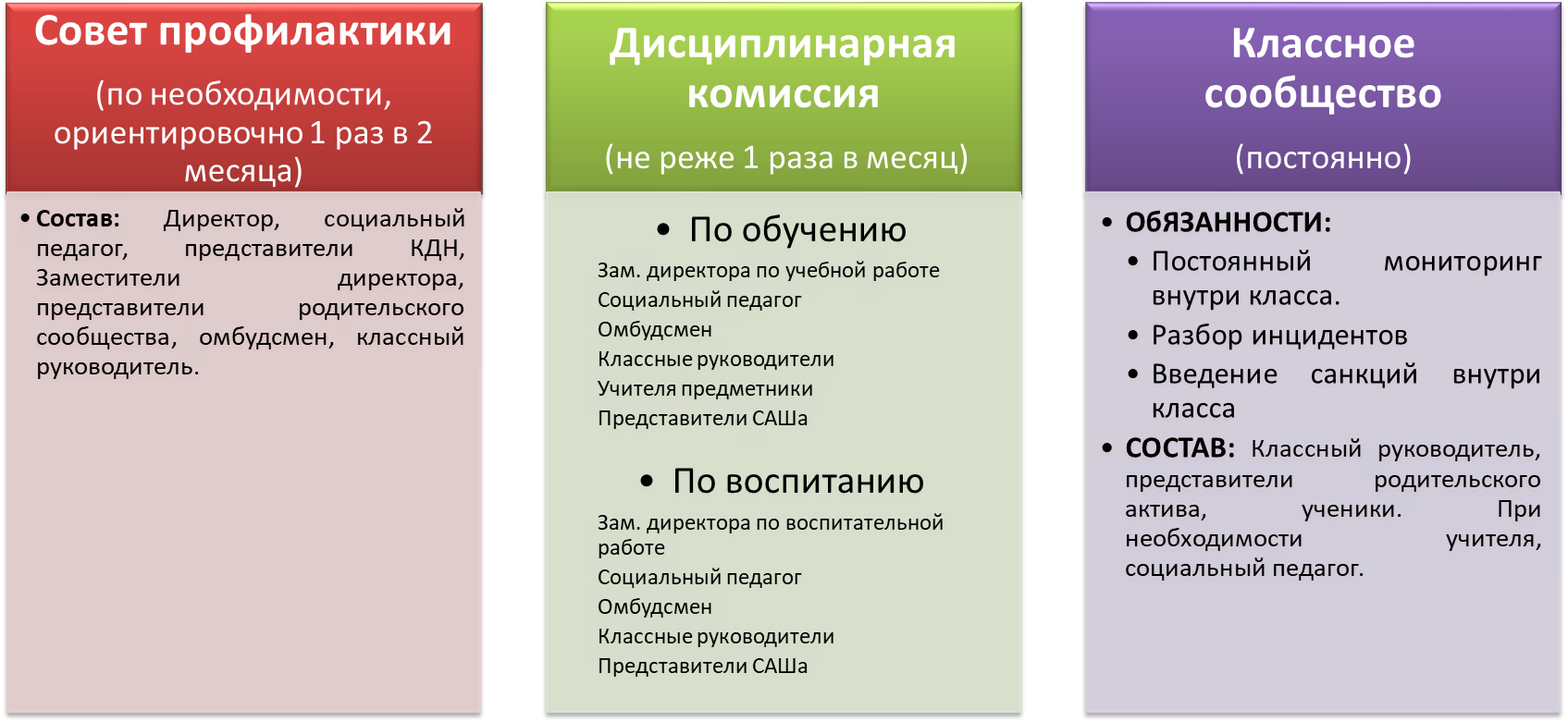 Анализируя работу школы с детьми «группы риска», необходимо указать и проблемы, которые возникают во время этой деятельности: Необходимость более четкой индивидуальной работы с детьми «группы риска» и неблагополучными семьями. Поиск новых подходов к таким родителям ввиду того, что они редко присутствуют на общих родительских собраниях и индивидуальных беседах. Проводить профориентацию подростков с целью социальной адаптации в современном обществе.Работу в данном направлении необходимо продолжить, чтобы снизить количество учащихся, состоящих на учете в КДН, ОППН и внутришкольном учете.IV. СОДЕРЖАНИЕ И КАЧЕСТВО ПОДГОТОВКИТаблица 4. Статистика показателей за 2018–2021 годы    Анализ статистических данных позволяет сделать вывод: По сравнению с прошлым учебным годом показатели успеваемости понизились на 0,2% и качество знаний на 4,9%. Продолжается тенденция увеличения количества учащихся школы. Возрос процент учащихся, оставленных на повторный курс обучения и учащихся, условно переведенных в следующий класс. Наблюдается увеличение доли учащихся, закончивших среднюю школу с медалью, и с снижение доли учащихся, закончивших основную школу с аттестатом особого образца.  При этом отмечается значительный прирост контингента обучающихся в 2021 году: на 10% за 3 года (с 916 человек до 1021). Этот прирост обеспечивается притоком детей из стран ближнего зарубежья (Таджикистан, Узбекистан и т.п.), при этом многие из них не говорят на русском языке, уровень знаний не соответствует возрасту, что непосредственно сказывается на показателях школы по успеваемости и качеству знаний.Краткий анализ динамики результатов успеваемости и качества знанийТаблица 5. Результаты освоения учащимися программ начального общего образования по показателю «успеваемость» и «качество знаний» в 2021 учебном годуСравнительный анализ учебных достижений по уровням обучения по ФГОС НОО показал повышение успеваемости обучения на 0, 4 % (97,2% - 97,6%) при понижении качества знаний учащихся на 0, 7 % (57,7% - 57%).Таблица 6. Результаты освоения учащимися программ основного общего образования по показателю «успеваемость» и «качество знаний» в 2021 годуООО: успеваемость понизилась на 0,1% (в целом можно считать стабильной), качество знаний - на 7,5%.Таблица 7. Результаты освоения программ среднего общего образования обучающимися 10-х, 11-х классов по показателю «успеваемость» и «качество знаний» в 2021 годуСОО: успеваемость стабильно максимально высокая, качество знаний повысилось на 3,2%.Результаты ГИАТаблица 8. Результаты сдачи ЕГЭ 2021 года Сравнительная таблица средних баллов по предметам, сдаваемым в форме ЕГЭВ сравнении с прошлым учебным годом, произошло повышение среднего балла по математике (профильной), русскому языку, биологии, обществознанию. Остальные предметы сдали с понижением среднего балла. Количество учащихся, которые не преодолели минимальный «порог» на ЕГЭ в 2021 г. увеличилось по сравнению с 2020 г. (2021 г – 6, 2020 г - 4).Данные о выпускниках 11 класса, набравших 80-100 балловВ этом году увеличилось (с 2 до 3) количество учащихся-участников ЕГЭ, набравших 80 и более баллов.Аттестаты особого образца и золотую медаль по итогам обучения в 10-11-ых класса в 2021г получили Соловьева Е, Кадова А, Денисова Е, Тихонова И.Таблица 9. Результаты сдачи ОГЭ 2021 годаНа конец 2020/2021 учебного года в 9-х классах обучалось 74 ученика. Не допущены к сдаче ГИА 3 человека. Инвалиды (2 человека), согласно Порядку сдачи ОГЭ в 2021 уч.г., сдавали только русский язык. 1 учащийся с ОВЗ сдавал математику в форме ГВЭ.Согласно изменениям, при прохождении ГИА за курс основного общего образования в 2021 г., учащиеся сдавали только ОГЭ по русскому языку и математике. Остальные предметы сдавали в форме контрольных работ.Результаты Государственной итоговой аттестации учащихся 9-х классов (в форме ОГЭ) учащихся 9-х классов по основным предметамСравнивая результаты ГИА по обязательным предметам с результатами 2018-2019 учебного года, можно констатировать значительную отрицательную динамику: по русскому языку успеваемости на 24%, качества – на 7%, по математике успеваемости – на 4%, качества – без изменений.Результаты Государственной итоговой аттестации (в форме ОГЭ) учащихся 9-х классов по предметам по выборуРезультаты контрольных работ выпускников 9-х классов (замена ОГЭ по выбору)14 учащихся получили неудовлетворительный результат по русскому языку, 20 учащихся –по математике, из них 4 учащихся пересдали русский язык в дополнительные сроки, 10 учащихся пересдали математику в дополнительные сроки, 10 учащихся из них сдавали в осенний период (с 03.09. по 18.09.)Итого: две «2» - 10 чел, одна «2» - 14 чел (в прошлом году таких учащихся не было, т.к. не было сдачи ОГЭ). По окончании ГИА-9  в целом по школе качество знаний не изменилось, но понизилась успеваемость за счет учащихся, получивших неудовлетворительный результат.После сдачи ОГЭ в резервные сроки 14 учащихся исправили свой неудовлетворительный результат. 10 учащихся сдавали ГИА в сентябре. Все 14 учащихся ОГЭ сдали.Аттестаты особого образца получила учащаяся 9-А класса Бежан А.М.Результаты регионального мониторингаРегиональный мониторинг в 2020-2021 уч.г. не проводилсяРезультаты ВПРТаблица 10. Результаты ВПР по русскому языку в начальной школеТаблица 10. Результаты ВПР по математике в начальной школеТаблица 10. Результаты ВПР по окружающему миру в начальной школе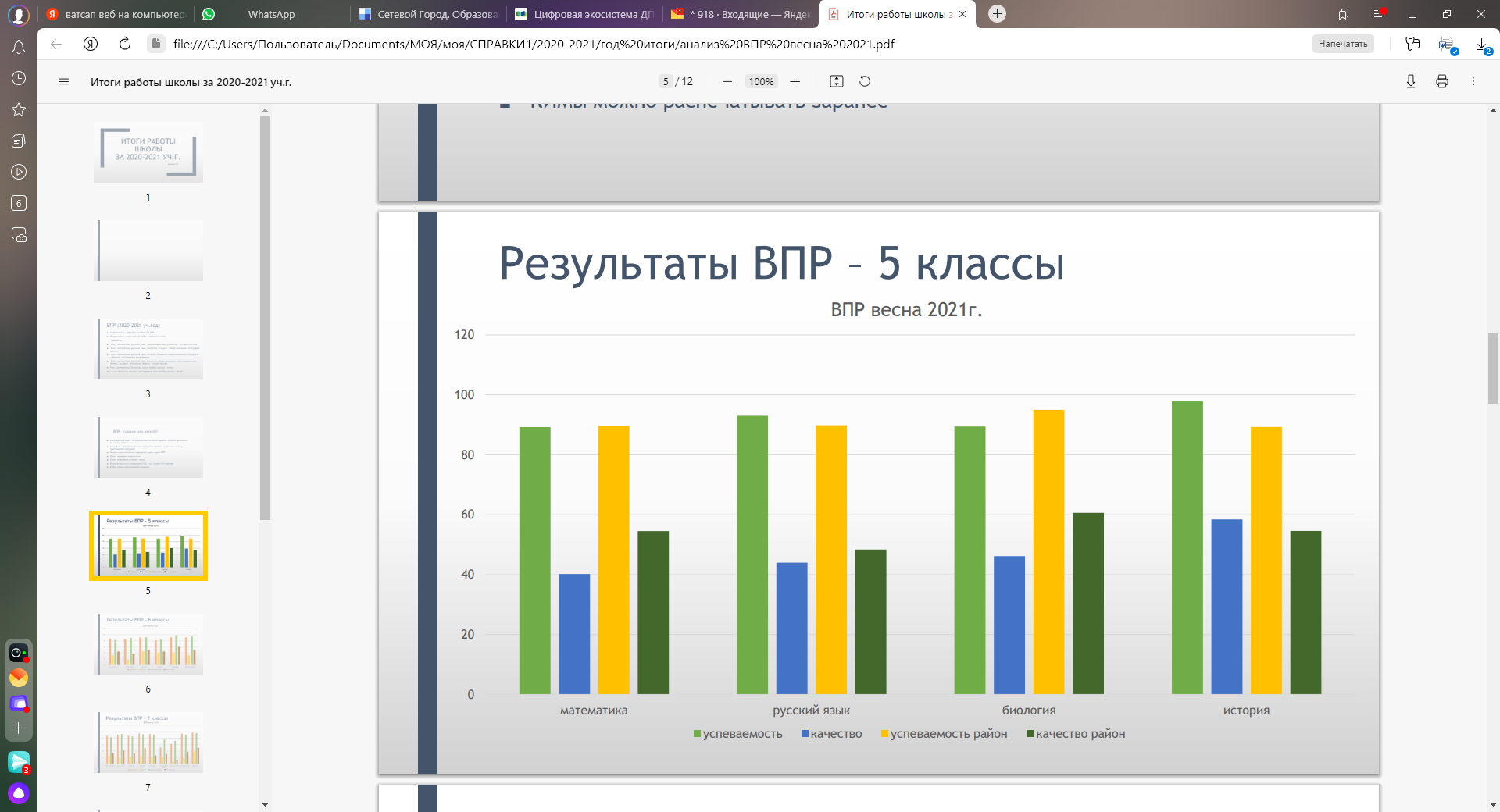 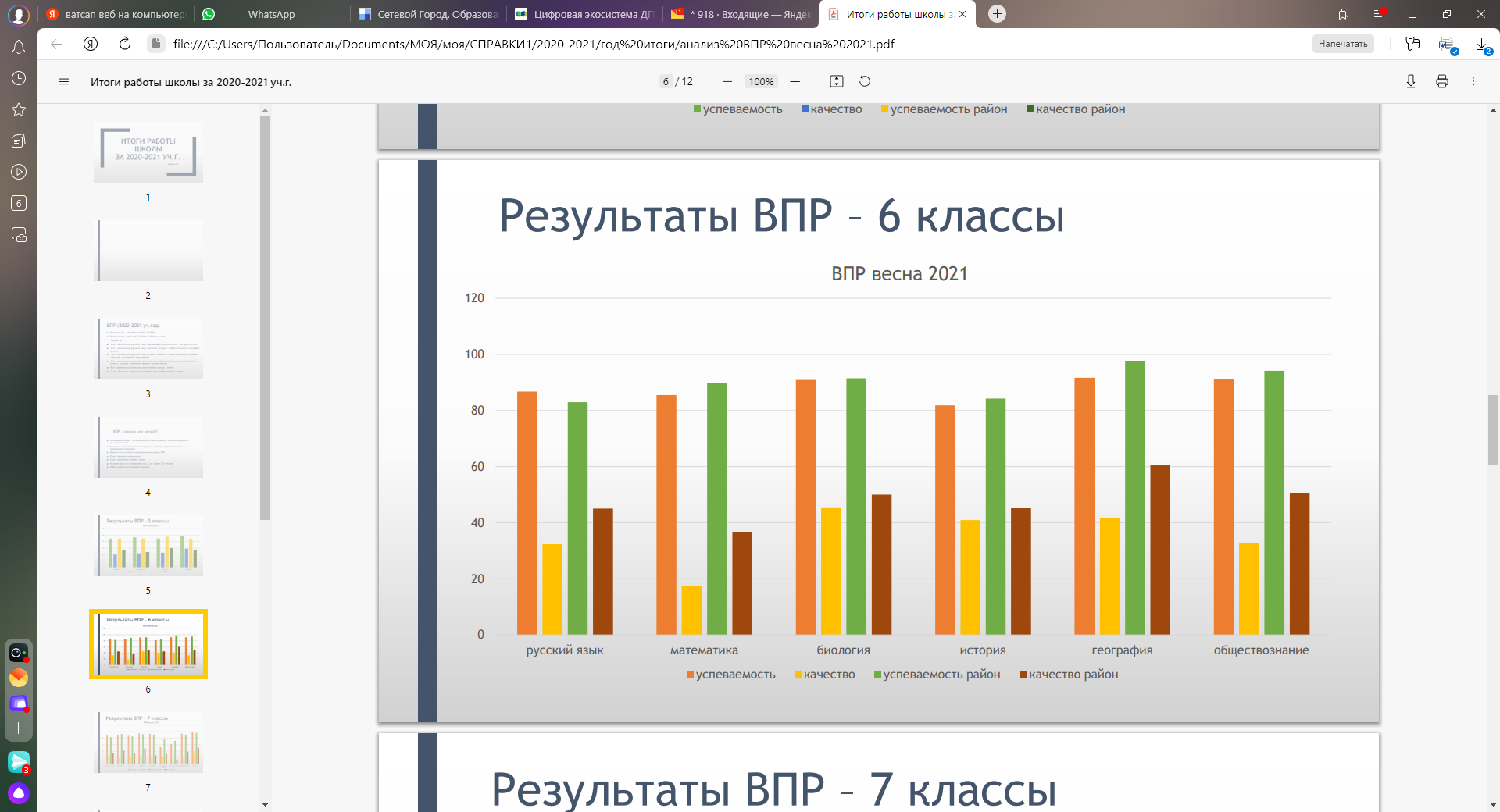 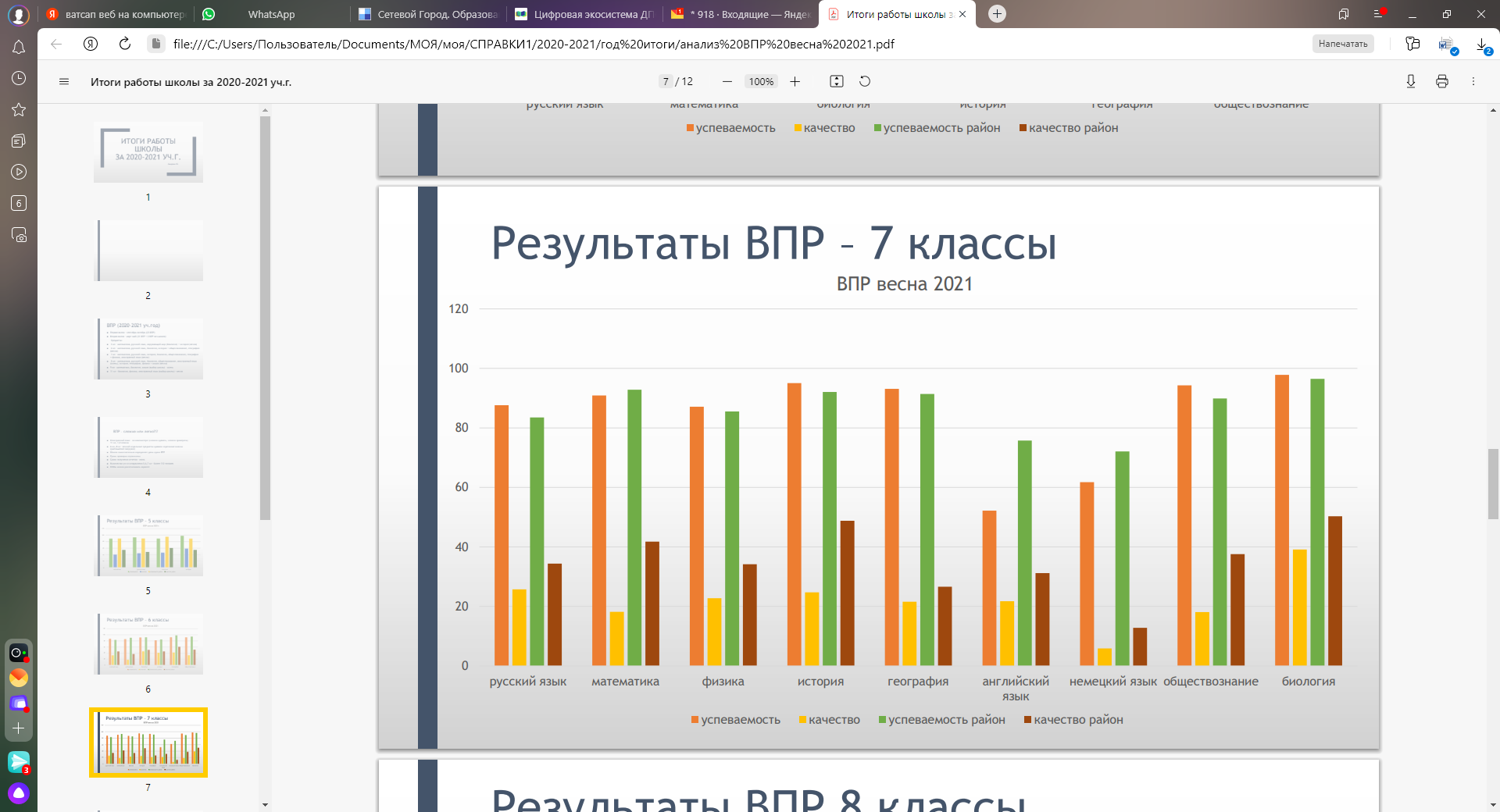 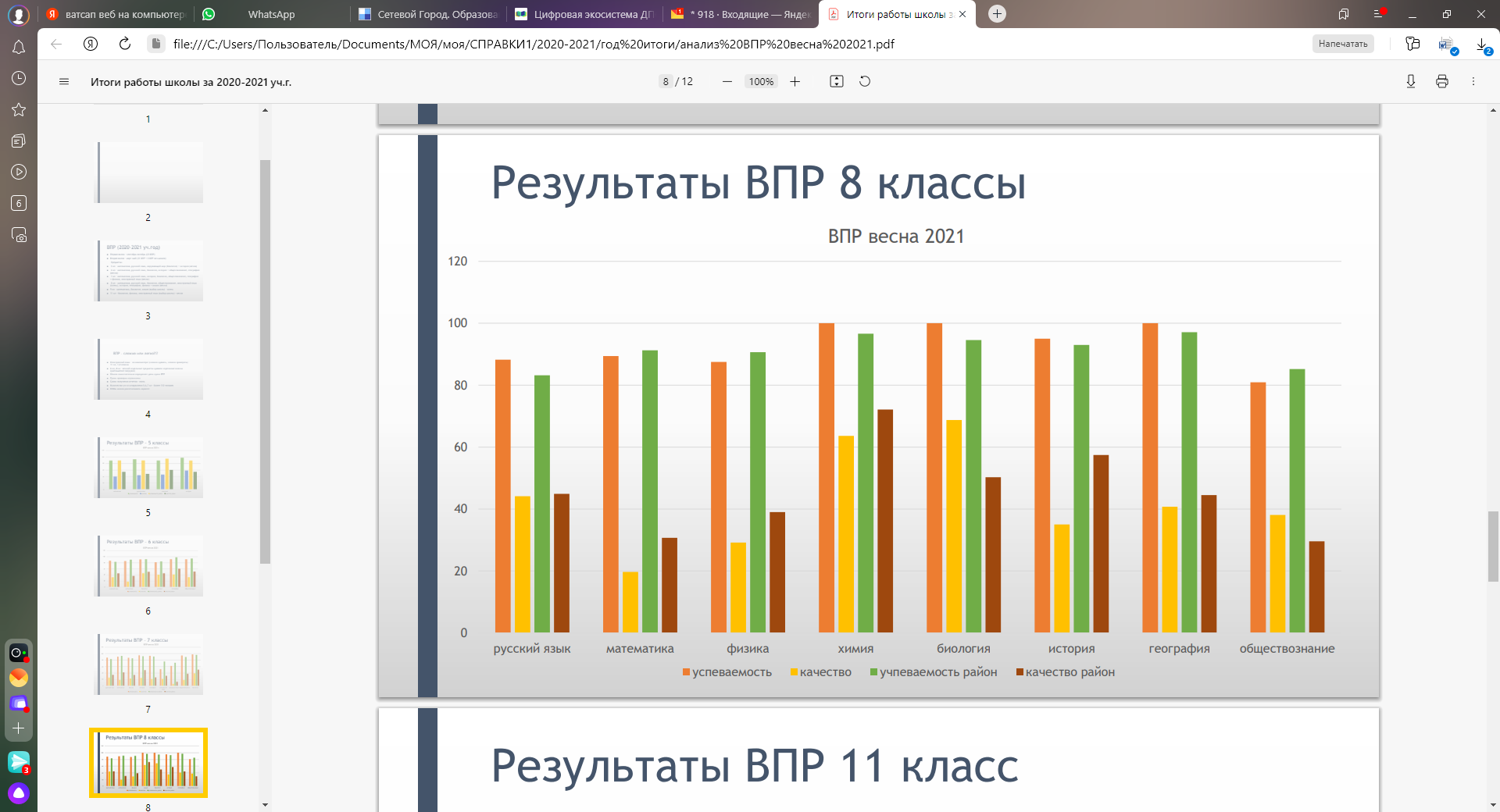 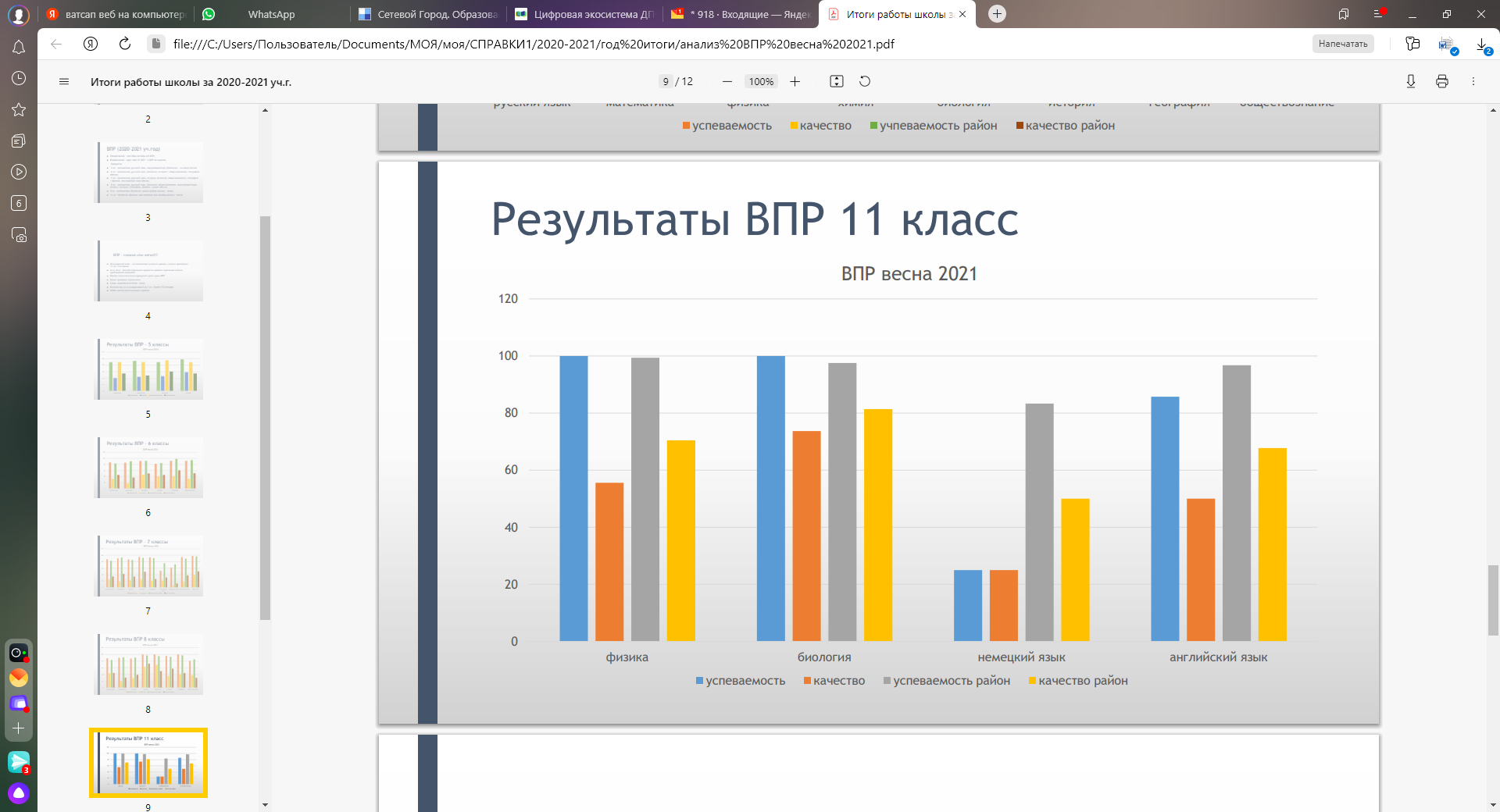 Анализ выполнения заданий показывает, что хороший результат получен при выполнении заданий базового уровня. Особые затруднения у школьников вызвали задания на применение умения анализировать, извлекать необходимую информацию, пользоваться оценкой и прикидкой при практических расчетах, оценивать результаты вычислений при решении практических задач. Недостаточно сформированы универсальные учебные действия (УУД) и владение межпредметными понятиями.Анализ результатов ВПР по всем предметам показал, что в большинство обучающиеся подтвердили отметки, полученные за прошлый 2019 – 2020 уч.г., 2-3 четверти текущего учебного года.От 10 до 27% учащихся получили более низкие оценки за ВПР в сравнении с оценками за четверть/год.Причины понижения отметок, по мнению педагогов:- дистанционное обучение в конце прошлого учебного года (отсутствие возможности получения самостоятельно выполненных дистанционных работ, помощь родителей и дополнительных источников при выполнении работ вместо самостоятельного выполнения);- неумение работать с текстами заданий, отсутствие навыка смыслового чтения.Как видно из представленных данных показатели школы в целом незначительно ниже районных, региональных и федеральных по всем предметам, кроме истории в 5-х, 7-х, 8-х классах, биологии в 8-х, 11 классах, русскому языку в 5-х, 6-х классах. Прослеживается повышение результативности выполнения ВПР по сравнению с результатами осенней сессии ВПР в текущем учебном году. В целом это позволяет сделать вывод об удовлетворительной работе педагогов по подготовке учащихся к написанию ВПР.  Результаты участия в разных этапахвсероссийской олимпиады школьников Общие сведения. В 2021/22 учебном году школьный этап олимпиады школьников прошел благополучно. Всего в школе олимпиада была проведена по 20 предметам из 22 возможных. В олимпиаде по французскому языку, не было желающих поучаствовать, так как данный предмет не преподаются в школе, астрономия ведется с 11 класса – учащиеся не готовы к выполнению заданий. Олимпиады по шести предметам: физика, химия, биология, математика, информатика и астрономия проходили в формате онлайн на платформе «Сириус.Курсы». Сроки проведения школьного этапа олимпиады были соблюдены, в олимпиаде приняли активное участие большинство педагогов школы. Жюри работало слаженно, педагоги проводили олимпиады в срок. Анализ количественного состава участников школьного этапа всероссийской олимпиады школьников (далее – школьный этап олимпиады) (кол-во участников, победителей, призеров по предметам в сравнении с предыдущим годом). Выводы: В 2021/22 учебном году в школьном этапе олимпиады приняло участие меньшее количество детей. На 142 участников меньше, чем в 2020/2021 учебном году. Снизились количественные показатели по многим предметам. Это произошло из – за болезни детей и учителей, которые должны были проводить олимпиады. Но количество победителей и призеров осталось практически на уровне 2020/2021 учебного года.Уровень теоретических знаний участников школьного этапа олимпиады по предметам и классам (качество выполнения заданий: 100%-75% - высокий уровень, 75%-50%   - выше среднего, 50%-25% - средний уровень, 25%-0% - низкий уровень).Уровень практических навыков участников школьного этапа олимпиады по предметам, предполагающим проведение практического тура, и классам (качество выполнения заданий: 100%-75% - высокий уровень, 75%-50% - выше среднего, 50%-25% - средний уровень, 25%-0% - низкий уровень).Анализ состава педагогических работников, подготовивших победителей и призёров школьного этапа олимпиады.В муниципальном этапе приняли участие 74 учащихся с 7 по 11 классы в 19 олимпиадах из 22 возможных. Из них победителей и призеров 10 человек: по обществознанию, по экологии, по литературе, по МХК, по немецкому языку. На региональный этап прошли 8 человек: по экологии, МХК, технологии, литературе и немецкому языку.Организация участия учащихся школы в конкурсах и конференциях(в том числе дистанционных)Для формирования имиджа школы, обмена опытом, выхода учащихся школы на более высокий уровень особое значение имеет участие в муниципальных, региональных и всероссийских мероприятиях. Учащиеся, которые принимают участие в этих конкурсах и конференциях, приобретают новые навыки, умения и получают возможность проявить свои таланты за пределами школы, что положительно сказывается на их дальнейшем росте и позволяет выйти на более высокий уровень. В мае 2021 года Министерством образования и науки Калужской области был объявлен областной заочный фестиваль-хакатон «ПРОФИ» по следующим направлениям: «Робототехника», «Фото, видео, медиа лаборатория», «Хайтек школа», «Студия дизайн решений», «Автолаб», «Компьютерный дизайн», «Технология моды», «Флористика», «Агрономия», «Биотехнология». Команда нашей школы из 6 учащихся 5-6 классов под руководством учителя химии Прощенко В.В. приняла участие в этом фестивале по направлению «Биотехнология».По условиям фестиваля необходимо было заявить команду из ребят, осваивающих дополнительные общеразвивающие программы в рамках реализации проекта «Успех каждого ребенка».  Команде предстояло выполнить проект за ограниченное время по теме «Почему воду из аквариума можно назвать живой?». В рамках проекта ребята провели исследование проб воды из аквариума с помощью микроскопов. В ходе исследования были получены фотографии и видео на которых видны одноклеточные организмы, обитающие в капле воды. Фотографии и видеоматериалы обобщили и представили в виде презентации. По результатам фестиваля команда признана «абсолютным лидером» в направлении «Биотехнология».Сравнивая перечень мероприятий и количество участников с предыдущим учебным годом, можно сделать вывод о повышении доли учащихся, вовлеченных в конкурсное движение и участие в конференциях разного уровня, но следует стремиться к расширению спектра участия в конкурсах и конференциях.Организация работы по повышению функциональной грамотностиВ соответствии с приказом министерства образования и науки Калужской области от 17.09.2021 №1200 «Об организации работы по повышению качества образования в Калужской области», приказом отдела образования от 27.09.2021 №180 «Об организации работы по повышению функциональной грамотности» в образовательном учреждении был проведен комплекс мероприятий по повышению функциональной грамотности обучающихся согласно разработанного плана мероприятий.В образовательной организации сформирован единый алгоритм организационно-методического сопровождения и оценки функциональной грамотности, скорректирован школьный план методического сопровождения в части формирования и оценки функциональной грамотности, проведены заседания предметных ШМО с разбором заданий, взятых из платформы «РЭШ». Обеспечено участие учителей-предметников на заседаниях РМО, районных семинарах, организованных опорными площадками. Было проведено общешкольное родительское собрание «Функциональная грамотность в образовании», на котором родителей познакомили с развитием функциональной грамотности школьников по 6 направлениям.  Исследование уровня функциональной грамотности учащихся 8-10 классов прошли в октябре 2021 г. Цель проведения ДР по функциональной грамотности – оценить уровень сформированности у обучающихся читательской грамотности, естественнонаучной грамотности и креативного мышления как составляющих функциональной грамотности.Проведённый анализ результатов исследования уровня сформированности функциональной грамотности по трём направлениям (читательская грамотность, естественнонаучная грамотность и математическая грамотность) у обучающихся 8- 10 классов позволяет сделать следующие выводы: − обучающихся 8- 10 классов, участников диагностической работы по функциональной грамотности, столкнулись с трудностями, связанными с новизной формата и содержания задач, а также недостаточным опытом выполнения заданий, направленных на формирование и оценку ФГ; − при выполнении заданий по всем видам функциональной грамотности обучающиеся показали низкий уровень сформированности общеучебных умений, основным из которых является умение работать с информацией, представленной в различной форме (текстах, таблицах, диаграммах или рисунках); − при выполнении заданий по направлению «Читательская грамотность» затруднения вызывают задания репродуктивного характера, в которых предлагаются не сплошные тексты, а именно: найти информацию, данную в явном виде, соотнести информацию из различных источников и объединить её, а также задания, в которых надо высказать собственное мнение, основываясь на прочитанном тексте, и на внетекстовых знаниях; − так как формат заданий по направлению «Естественнонаучная грамотность» отличался от обычного и был приближен к реальной жизни, то при выполнении заданий участники ДР столкнулись с трудностями, которые свидетельствуют о недостаточной практико ориентированности содержания естественнонаучного образования.С 6 по 10 декабря педагоги приняли участие в онлайн-марафонах функциональной грамотности, организованных Академией Минпросвещения России. 7 декабря приняли участие в вебинаре для учителей, работающих в 8-9 классах, на тему «Организация работы по формированию функциональной грамотности на уроках по предметам учебного плана (направления «Креативность» и «Глобальные компетенции»)»; 9 декабря 2021 года состоялась конференция «НАУКА В ШКОЛЕ 2.0», которая призвана обсудить приоритеты научного образования российских детей и вопросы повышение качества работы педагогов и достижений их учеников в естественно-научном образовании.Работа в школе по формированию функциональной грамотности во внеурочной деятельности организована в виде просмотра онлайн-уроков финансовой грамотности на платформе «Дни ФГ», участие в открытых онлайн-уроках, реализуемых с учетом опыта цикла открытых уроков «Проектория».Сайт школы постоянно пополняется и обновляется в соответствии с требованиями для информирования участников образовательного процесса (обучающихся, родителей, педагогов), и содержит актуальную и полную информацию по вопросам формирования функциональной грамотности.5. Востребованность выпускниковВ 2021 году увеличилось число выпускников 9-го класса, которые продолжили обучение в 10 классе. Количество выпускников, поступающих в вузы, повысилось. VI. ОЦЕНКА ФУНКЦИОНИРОВАНИЯ ВНУТРЕННЕЙ СИСТЕМЫ ОЦЕНКИ КАЧЕСТВА ОБРАЗОВАНИЯВ Школе утверждено положение о внутренней системе оценки качества образования. По итогам оценки качества образования в 2021 году выявлено, что предметные и метапредметные результаты соответствуют среднему уровню.Достижение предметных и метапредметных результатов освоения ООП ООО, необходимых для продолжения образования, является предметом итоговой оценки освоения учащимися ООП ООО. Система оценки достижения планируемых результатов освоения ООП ООО включает оценку проектной деятельности обучающихся. Основным объектом оценки метапредметных результатов служила сформированность у обучающегося регулятивных, коммуникативных и познавательных универсальных действий.	Для защиты проектов было представлено – 7 классы -117, 8 классы – 78. В 7 классах «5»- 31 (26%), «4» -20 (17%). «3» -28 (23%), не зачтено – 32 (27%). В 8 классах - «5»- 20 (26%), «4» -19 (24%). «3» -14 (18%), не зачтено – 25 (32%).	Учащиеся представили к защите разнообразные виды продуктов: творческая работа- 29 %, материализованный объект 18 %, ИКТ-продукт представили   36 %. 	Анализ состояния уровня сформированности универсальных учебных действий у учащихся 7- 8 классов в целом показывает среднее значение, представленное в ходе защиты проектов по познавательным и коммуникативным УУД, вместе с тем оценка сформированности регулятивных УУД в ходе работы над проектом и защитой показала низкие результаты. Мониторинг показал средний уровень сформированности навыков проектной и учебно-исследовательской деятельности у обучающихся 7-8 классов. Необходимо применять в системе в образовательной деятельности типовые задачи для формирования навыков учебно- исследовательской и проектной деятельности, начиная с начальной школы.	В школе разработано положение об итоговом проекте учащихся, согласно которого итоговый проект является основным критерием оценки метапредметных результатов, полученных учащимися в ходе освоения           междисциплинарных учебных программ. Выполнение индивидуального итогового проекта, обязательно для каждого учащегося 9 класса, перешедшего на обучение по ФГОС ООО. Защита проектов для учащихся 9-х классов проходила с 20 по 29 декабря. Учащиеся 9 –х классов получили положительные отметки за защиту проектов.По итоговым протоколам в 9а «5» - 3, что составляет 11% от общего числа учащихся; «4» - 12, составило 43%; «3» - 13 составило 46%. По итоговым протоколам в 9б «5» - 3, что составляет 13% от общего числа учащихся; «4» - 9, составило 38%; «3» - 3, составило 50%. На школьную научно – практическую конференцию рекомендованы 6 проектов.По итоговым протоколам в 9в «5» - 0; «4» - 8 составило 35%; «3» - 15 составило 65%. На школьную научно – практическую конференцию рекомендованы 6 проектовПо результатам анкетирования 2021 года выявлено, что количество родителей, которые удовлетворены качеством образования в Школе, – 90 процента, количество обучающихся, удовлетворенных образовательным процессом, – 85 процентов.С 01.09.2021 г. школа готовится к переходу на новые ФГОС начального общего и основного общего образования с 01.09.2022 уч.г (1 и 5 классы). Анализ условий реализации программы начального общего образования и основного общего образования в части формирования функциональной грамотности обучающихся (способности решать учебные задачи и жизненные проблемные ситуации на основе сформированных предметных, метапредметных и универсальных способов деятельности), включающей овладение ключевыми компетенциями, составляющими основу готовности к успешному взаимодействию с изменяющимся миром и дальнейшему успешному образованию, показал недостаточную готовность педагогических кадров. Так, 50% педагогов испытывают затруднения в подборе заданий, 27% не видят значимости в применении такого формата заданий, 23% педагогов планируют применение данных заданий после прохождения соответствующего обучения. В связи с обязательным обеспечением условий формирования функциональной грамотности и недостаточной готовностью кадров в план непрерывного профессионального образования педагогических кадров школы включены мероприятия по оценке и формированию функциональной грамотности – читательской, математической, естественно-научной, финансовой, креативного мышления, глобальных компетенций, в рамках внутриорганизационного обучения и организации обучения по дополнительным профессиональным программам (повышение квалификации) педагогов предметных и метапредметных профессиональных объединенийVII. ОЦЕНКА КАДРОВОГО ОБЕСПЕЧЕНИЯНа период самообследования в Школе работают 53 педагога, из них администрация -8 человек; учебно-вспомогательный персонал-2 человека; учителя- предметники- 43 человека.  Из них 3 человека имеют среднее специальное образование и обучаются в высших учебных заведениях. В 2021 году аттестацию прошли: 4 человека – на соответствие занимаемой должности, 1 человек – на присвоение высшей квалификационной категории и 1 человек - первой квалификационной категории.В целях повышения качества образовательной деятельности в Школе проводится целенаправленная кадровая политика, основная цель которой – обеспечение оптимального баланса процессов обновления и сохранения численного и качественного состава кадров в его развитии в соответствии с потребностями Школы и требованиями действующего законодательства.Основные принципы кадровой политики направлены:на сохранение, укрепление и развитие кадрового потенциала;создание квалифицированного коллектива, способного работать в современных условиях;повышение уровня квалификации персонала.Оценивая кадровое обеспечение образовательной организации, являющееся одним из условий, которое определяет качество подготовки обучающихся, необходимо констатировать следующее:образовательная деятельность в Школе обеспечена квалифицированным профессиональным педагогическим составом;в Школе создана устойчивая целевая кадровая система, в которой осуществляется подготовка новых кадров из числа собственных выпускников;кадровый потенциал Школы динамично развивается на основе целенаправленной работы по повышению квалификации педагогов.VIII. ОЦЕНКА УЧЕБНО-МЕТОДИЧЕСКОГО И БИБЛИОТЕЧНО-ИНФОРМАЦИОННОГО ОБЕСПЕЧЕНИЯ                       Формирование и использование библиотечного (книжного) фондаЧисло посадочных мест для пользователей библиотеки - 25; оснащены персональным компьютером - 11; из них с доступом в интернет – 11.IX. ОЦЕНКА МАТЕРИАЛЬНО-ТЕХНИЧЕСКОЙ БАЗЫ    Школа функционирует в 3 зданиях: основное -  постройки 1954 года, в котором в 2012 году произведён капитальный ремонт, здание пристройки 1997 года, здание мастерских 1993 года постройки.  Общая площадь помещений учебного заведения 5298,10 кв. метров     Школа располагает 28 учебными кабинетами, в которых имеется раздаточный, дидактический материал, дополнительная и методическая литература, наглядные пособия, видеотека;- спортзалом на ,-малым спортзалом ,-столовой на 84 места,-медицинский кабинет,-кабинетом зубного врача,-библиотекой и читальным залом на 15 мест.-1 компьютерных класс (17 мест),-5 Кабинетов ЦОС (55 компьютеров и 5 комплексовTich Tach)-2 кабинета технологии-музей-танцевальный класс-актовый зал- 5 кабинетов заместителей директора- принтеры, ксероксы, МФУ-32- компьютеры, ноутбуки, нетбуки-159- РМ учителя- 24-лаборатория по физике-лаборатория по химии- цифровой микроскоп-4Школа самостоятельно осуществляет учет хозяйственной деятельности, сдает бухгалтерскую, налоговую и статистическую отчетность в порядке, установленном  действующим законодательством. В соответствии с муниципальным заданием определяется годовой бюджет учреждения.Наряду с позитивными сторонами имеется потребность:в расширении столовой, модернизации оборудования столовойпостроение нового спортивного залакапитальный ремонт помещений здания пристройкизамене старых окон на пластиковые в количестве 72 единицкапитальном ремонте санузлов здания пристройкиПриобретения за счет областного бюджета (субвенция) Результаты анализа показателей деятельности организацииДанные приведены по состоянию на 31 декабря 2021 года.Анализ показателей указывает на то, что В основном поставленные задачи на   учебный период были выполнены на удовлетворительном уровне. Показателями выполнения намеченных на учебный год целей и задач явились следующие результаты деятельности: 1. Результаты образовательной деятельности учащихся в части ВПР и ГИА-11 позволяют констатировать в целом положительную динамику. Исключение составляет результативность ГИА-9 и уровень успеваемости и качества знаний по школе в целом.2. Педагоги своевременно проходят курсовую подготовку, охвачены методической работой над единой методической темой в ШМО, работают в РМО, проходят дистанционное обучение. 3. Созданы условия для инновационных процессов, вовлечения в проектную творческую деятельность широкого круга учителей, приобщения к проектной деятельности учащихся, их родителей и представителей социума. 4. Продолжена работа по реализации программы развития школы, созданию образовательной среды, способствующей развитию личности учащихся.5. Мероприятия Плана профильной и предпрофильной подготовки, Плана мероприятий по повышению качества образования, плана работы с одаренными и высокомотивированными учащимися, плана работы со слабоуспевающими и склонными к пропускам учебных занятий учащимися, плана работы по выполнению федерального закона «Об образовании в Российской Федерации» выполнены практически в полном объеме в целом на удовлетворительном уровне. 6.Школа имеет   достаточную инфраструктуру, которая соответствует требованиям СанПиН2.4.2.2821-10 «Санитарно-эпидемиологические требования к условиям и организации обучения в общеобразовательных учреждениях» и позволяет реализовывать образовательные программы в полном объеме в соответствии с ФГОС общего образования. 7.Школа    обеспечена педагогическими и иными работниками, имеющими необходимую квалификацию и регулярно проходящими повышение квалификации, что способствует обеспечению стабильных качественных результатов образовательных достижений обучающихся.Наименование образовательной организацииМуниципальное общеобразовательное учреждение средняя общеобразовательная школа № . Малоярославца имени А.Н. Радищева.Руководитель Жукова Наталия ГеннадьевнаАдрес организации  249091 Калужская  область, г. Малоярославец ,ул. Радищева, д. 2                                                                                                                                 Телефон/факс(48431) 2-65-49,  2-16-59Адрес электронной почтыschkmal12@yandex.ruУчредительУчредителем  школы является  муниципальный район «Малоярославецкий район»  Функции и полномочия муниципального района  осуществляет  Малоярославецкая районная  администрация   муниципального образования   «Малоярославецкий  районДата создания1954 г.Лицензия№ 0000961 (303) от 23 12.2014, серия 40Л01,Уровни образования:1. Начальное общее образование;2. Основное общее образование;3. Среднее общее образованиеДополнительное образованиеСвидетельство о государственной аккредитации№ 0000195 от 26.12.2014 г, серия 40Ф01 срок действия свидетельства с «26» декабря . до «26» декабря 2023 года.   Наименование органаФункцииДиректорОпределяет совместно с Советом школы стратегию развития школы, представляет её интересы в государственных и общественных инстанциях, несет персональную юридическую ответственность за организацию жизнедеятельности школы, создает благоприятные условия для развития школы.Совет школыРассматривает вопросы: - развития школы,- финансово- хозяйственной деятельности,- стратегия развития школыПедагогический советОсуществляет текущее руководство образовательной деятельности Школы, в том числе рассматривает вопросы:- развитие образовательных услуг,-регламентации образовательных отношений,-разработки образовательных программ,-выбора учебников, учебных пособий, средств обучения и воспитания, -материально-технического обеспечения образовательного процесса,-аттестации, повышения квалификации педагогических работников,-координации деятельности  методических объединений.Общее собрание работниковРеализует право работников участвовать в управлении образовательной организацией, в том числе:- участвовать в разработке и принятии коллективного договора,-принимать локальные акты, которые регламентируют деятельность образовательной организации и связаны с правами и обязанностями работников,-разрешать конфликтные ситуации между работниками и администрацией школы,-вносить предложения по корректировке плана мероприятий школы, совершенствованию ее работы и развитию материальной базыКлассыКоличество сменПродолжительность урока (мин)Количество учебных дней в неделюКоличество учебных недель в году11Ступенчатый режим: 
– 35 минут (сентябрь – декабрь);
– 40 минут (январь – май)5332–1124555-8, 10 классы – 35; 2-4, 9, 11 – 34 неделиМай 2021 гМай 2021 гДекабрь 2021 гДекабрь 2021 гКоличество уч-ся в школеКоличество классов-комплектовКоличество уч-ся в школеКоличество классов-комплектовВсего, в т.ч.95535101636Основная образовательная программа начального общего образования4491647216Основная образовательная программа основного общего образования4651749818Основная образовательная программа среднего общего образования412462ОВЗНачальная школаСредняя школазадержка психического развития7.1 – 2 чел7.2 – 1 чел7.1 – 10 челумственной отсталостью (интеллектуальными нарушениями)8.1, вар1 – 1 чел8.2, вар2 – 2 чел8.1 – 3 чел8.2 – 1 челс НОДА2 челнеттяжелые нарушения речи1 чел3 челс нарушением слуханет4.2 – 1 челЖивой организмЭкодвижВместе мы сможем большеАмфитеатр под звездамиЮный полиглотХоровое пениеФинансовая грамотностьВолейболБаскетбол«ЧТО? ГДЕ? КОГДА?»Природа и мыОригамиВведение в биотехнологию: мир под увеличениемБиотехнологии в географии Городская география и регионалистикаЮный исследовательРазговор о правильном питанииПравила дорожного движенияИзучаем окружающий мир Основы биотехнологии.ЯнварьДень неизвестного солдатаФевральДень святого ВалентинаВстречи с воинами афганской и чеченской кампаний Акция «Щит Родины»Март8 мартаДекада молодого избирателяДень самоуправленияАпрельДень космонавтики День ГО Старшеклассник года Неделя добраЭко акцияВыборы Президента школы МайДень пионерии «Последний звонок» Акция «Знамя Победы»Июнь«Пятая трудовая четверть» Торжественные вечера по окончанию школы 9-11 классыСентябрьТоржественная линейка «Праздник первого звонка»«Зарница»Инаугурация Президента школы Акция «Школьный двор»Октябрь«День Учителя». Месячник праваДень пожилого человекаНоябрьДень материНеделя толерантностиЭко-акция «Переработка» (сбор макулатуры)День отказа от куренияДекабрьДень конституцииМесячник прав человека«Капризы Деда Мороза»День Героя ОтечестваМитинг, посвященный освобождению города Малоярославца от фашистских захватчиков.Параметры статистики2018-20192019-20202020-2021Количество учащихся на конец уч.года с 1-11кл.916947955Количество учащихся в начальной школе на конец уч.года (1-4кл)431461449Количество учащихся на конец уч.года в основной школе (5-9кл)426438465Количество учащихся на конец уч.года в средней школе (10-11кл.)594841Количество отличников с 2-11кл.72 (8% от кол-ва уч-ся 2-11 кл)81 (8,6% от кол-ва уч-ся 2-11 кл)82 (9% от кол-ва уч-ся 2-11 кл)Количество классов-комплектов с 1 по 11кл.353535Количество учеников:оставленных на повторный год обучения8 (0,87%)1 (0,1%)8 (0,83%)переведенных условно42 (4,6%)22 (2,3%)28 (2,9%)Количество учеников, окончивших 9-е кл.74727411-е кл.302521+ 1 (экстерн)Аттестатом особого образца (9кл)241 С медалью «За особые успехи в учении»2--4 Количество выпускников основной школы, поступивших в 10 класс211427По школе в целом (без учета экзаменов)УспеваемостьКачество97,1%40,9%96,5%44,6%96, 7%39,7%КлассПоказатели обученностиПоказатели обученностиПоказатели обученностиПоказатели обученностиПоказатели обученностиПоказатели обученностиПоказатели обученностиПоказатели обученностиПоказатели обученностиПоказатели обученностиКлассКоличествоучащихся«5»«4»«3»«2»второгодникиусловноУ (%)К(%)1аКопылова Н А28н/ан/ан/ан/а1001бЕжова Е Н30н/ан/ан/ан/а1001вКурилова В А30н/ан/ан/ан/а1001гАзарнова О А27н/ан/ан/ан/а10011152аВерясова О С24112110100542бСавина Е В258980100682вМавленкова ИС295149197662гЗабелина Е А2569829260210497,2623аМавленкова ИС314618390323бШипилова Н В30515100100673вВолкова А В31101290100713гБраилова Г М3001119010037312297,551,754аКондакова Л В2991460100794бСавина Е В2779110100594вБраилова Г М26112130100504гЗабелина Е А25210112924841095813313384498591-445097, 5657,585аПрощенко ВВ2945182А.Д. – геогр, русский язМ.Т. – матем, русский яз93,10%31,03%5бКарманова АВ2869121М.И. - матем96,43%53,57%5вМихалева НН2817191М.И. – геогр, матем, русский яз96,43%28,57%5гМишуничева ТА3005232А.А. – матемМ.А. - матем93,33%16,67%6аУшакова КГ2608153К.Р. – русский язТ.И. – историяЮ.Т. – русский яз88,46%30,77%6бМушкарина ОВ2731383А.С. – литер, русский язЛ.А. – геогр, матемМ.А. – литер, русский яз88,89%59,26%6вРомах СД2707200нет100%25,92%7аПарменова ЕВ3045201П.А. - геометрия96,67%30%7бРотару ЛВ3002226К. Т.  – геометрияМ. И. – геометрияМ.Д.- геометрияС.А. – геометрияС.И – историяХ.А. – геометрия, история80%6,67%7вКутявина ГП2901290нет100%3,45%7гРотова МВ2805176Б.А., В.И.,Г.А., Л.К., М.А., Р.Т.78,58%21,43%8аФедорова ОП2719170нет100%37%8бСолтанбаева НА3009210нет100%30%8вЛяшенко ДН2101155В.П., Г.Е., Е.П., Ж.Л., П.С.76,19%4,76%9аПершеева ЛВ27113130нет100%51,86%9бКанахина ГА2406171П.М95,83%25%9вАнтонова ЕС2303182К.В., П.А.91,30%13,04%ИТОГО 5-9кл.464201193042794,18%29,96%10Демченко ЛА2007130нет100%35%11Андреева ЕС2146110нет100%47,62%ИТОГО 10-11 кл.41413240нет100,00%41,3%ПредметКоличество сдававших ЕГЭКоличество обучающихся, получивших балл, менее минимального, установленного РособрнадзоромСредний балл по ОУ/динамика с прошлым годомПредметКоличество сдававших ЕГЭКоличество обучающихся, получивших балл, менее минимального, установленного РособрнадзоромСредний балл по ОУ/динамика с прошлым годомМатематика (проф (проф)7152(выше на 13)Русский язык21163 (выше на 2)Физика2140 (ниже на 11)Химия2--47 (выше на 1)Биология5--55 (выше на 3)История3--62 (ниже на 5)География1--40 (---)Литература2--57 (---)Обществознание13352 (выше на 8)Предмет2018-20192019-20202020-2021Математика 363952Русский язык596163Физика335140Химия614647Биология535255История386762Английский язык5651--Обществознание524452Литература50--57№ п/пФамилия, имя, отчество выпускникаПредметКол-во балловФамилия, имя, отчество учителя№ п/пФамилия, имя, отчество выпускникаПредметКол-во балловФамилия, имя, отчество учителя1Соловьева ЕРусский язык80Ромах СД2Кадова АРусский язык86Ромах СД3Денисова ЕРусский язык84Ромах СДКлассПредметУчительСдавали"5""4""3""2"УК9аРусский языкЛындина НС274129485%59%9бРусский языкКанахина ГА223612195%41%9вРусский языкРомах СД21138957%19%Средние показатели (средняя оценка «3»)Средние показатели (средняя оценка «3»)Средние показатели (средняя оценка «3»)70821291471%(допустимый уровень)41%(допустимый уровень)9аматематикаРотару ЛВ253910388%48%9бматематикаСолтанбаева НА221410768%23%9вматематикаРябова ЛМ200191050%5%Средние показатели (средняя оценка «3»)Средние показатели (средняя оценка «3»)Средние показатели (средняя оценка «3»)68414292071%(допустимый уровень)26%(низкий уровень)Предмет Количество сдававших уч-сяСредний баллКоличество не сдавших уч-сяЛитература 14-Химия 121География 253,164Англ.язык43,75-Обществознание 3336Физика 23,5-Информатика 32,671Ф.И.О. учителя, классПо спискуВыыполняли работу«5»«4»«3»«2»УспеваемостьКачество знанийКондакова Лариса Васильевна, 4-а3029151040100%86,21%Савина Елена Валерьевна, 4-б27241175195,83%75%Браилова Галина Минахмедовна, 4-в26231912195,65%43,48%Забелина Екатерина Александровна, 4-г25242710579,17%37,5%Ф.И.О. учителя, классПо спискуВыыполняли работу«5»«4»«3»«2»УспеваемостьКачество знанийКондакова Лариса Васильевна, 4-а302921620100%93,1%Савина Елена Валерьевна, 4-б272715750100%81,48%Браилова Галина Минахмедовна, 4-в26263148196,15%65,38%Забелина Екатерина Александровна, 4-г25245144195,83%79,17%Ф.И.О. учителя, классПо спискуВыыполняли работу«5»«4»«3»«2»УспеваемостьКачество знанийКондакова Лариса Васильевна, 4-а3029191000100%100%Савина Елена Валерьевна, 4-б272771640100%85,19%Браилова Галина Минахмедовна, 4-в2623110120100%47,83%Забелина Екатерина Александровна, 4-г252521490100%64%Образовательная организацияОбщее количество обучающихся в 5-11 классах (чел.)Общее количество обучающихся в 7-11 классах (чел.)Общее количество обучающихся в 9-11 классах (чел.)Образовательная организацияОбщее количество обучающихся в 5-11 классах (чел.)Общее количество обучающихся в 7-11 классах (чел.)Общее количество обучающихся в 9-11 классах (чел.)МОУ средняя общеобразовательная школа № 2 г. Малоярославца имени А.Н. Радищева540317122ПредметКоличество участников (фактическое)Количество участников (фактическое)Прирост(кол-во)Количество победителей и призеровКоличество победителей и призеровПрирост(кол-во)Предмет2020/212021/22Прирост(кол-во)2020/212021/22Прирост(кол-во)Английский язык2633+7770Астрономия000000Биология8619-67157-8География6744-23128-4Информатика134-9000История1020+1028+6Краеведение53-202+2Литература4841-71211-1Математика5926- 3371-6МХК211+912+1Немецкий язык129-373-4Обществознание2547+22511+6Основы безопасности жизнедеятельности8572-131112+1Право64-234+1Русский язык5147-4109-1Технология12072-482517-8Физика1811-7220Физическая культура5584+291415+1Французский язык000000Химия63-3000Экология98-1330Экономика03+301+1всего703561-142129123-6№ п/пПредметХарактеристика уровня теоретических знаний участниковХарактеристика уровня теоретических знаний участниковХарактеристика уровня теоретических знаний участниковХарактеристика уровня теоретических знаний участниковХарактеристика уровня теоретических знаний участников№ п/пПредмет7 класс8 класс9 класс10 класс11 класс1Английский языксреднийсреднийсреднийсреднийсредний3Биологиясреднийсреднийсреднийсредний-4Географиянизкийсреднийсреднийнизкийнизкий5Информатика--низкий--6ИсториянизкийВыше среднего-среднийсредний7ЛитератураВыше среднегоВыше среднегоВыше среднегоВыше среднегоВыше среднего8Математиканизкийнизкийсреднийсреднийсредний9Немецкий языксреднийсреднийсреднийВыше среднегоВыше среднего10ОбществознаниеВыше среднегосреднийсреднийсреднийсредний11ОБЖсреднийсреднийсреднийВыше среднегосредний12Право---высокийВыше среднего13Русский языксреднийсреднийсреднийсреднийсредний14ТехнологияВыше среднегоВыше среднего---15Физиканизкийсреднийнизкийсреднийнизкий16Физическая культурасреднийВыше среднегоВыше среднегоВыше среднего17Химия-средний-среднийсредний18Экология--Выше среднегоВыше среднегоВыше среднего19Экономика---среднийсредний20Краеведение---среднийВыше среднего20.МХКнизкийсредний-Выше среднегоВыше среднего№ п/пПредметХарактеристика уровня практических навыков участниковХарактеристика уровня практических навыков участниковХарактеристика уровня практических навыков участниковХарактеристика уровня практических навыков участниковХарактеристика уровня практических навыков участников№ п/пПредмет7 класс8 класс9 класс10 класс11 класс11ОБЖнизкийсреднийсреднийВыше среднегоВыше среднего14Технологиясреднийсредний---16Физическая культура-среднийсреднийсреднийсредний№ п/пКритерийКоличество человекКоличество педагогов, подготовивших победителей и призёров23Из них: - не имеет категории1              - соответствуют занимаемой должности10              - имеют 1-ю категорию6              - имеют  высшую категорию6              - прошли курсы повышения квалификации по системе работы с одарёнными детьми1              - имеют стаж работы менее 5 лет1              - имеют стаж работы от 5 до 10 лет3              - имеют стаж работы от 10 до 20 лет12              - имеют стаж работы свыше 20 лет7УровеньНазвание мероприятия, датаКоличество участниковрезультатМуниципальныйКонференция научно – исследовательских работ младших школьников «Интересно устроен мир»141 место -2 человека; 3 место – 1 человекМуниципальный Конкурс «Неопалимая купина »номинация «Художественно-изобразительное творчество»5Победитель - 1МуниципальныйПравославный центр «София», чтения5участникиМуниципальныйРайонный фестиваль детского творчества, посвящённого Дню православной книги                 «К душе своей найди дорогу…»3участникиРегиональный Конкурс проектных и исследовательских работ «Ярмарка идей МФЮА»101 место – 7 человек; 2 место – 2 человека, 3 место -1 человекРегиональныйЕжегодная областная научно-практическая конференция «Молодость – науке» памяти А.Л. Чижевского3участникиРегиональныйРегиональная интеллектуально-творческая дистанционная олимпиада для учащихся  Калужской области 41 место – 2 человека, 3 место – 1 человекРегиональныйТретий областной детско-юношеский литературный конкурс им. И.С. Синицына «Путешествие в страну отцов»6Победитель – 1, лауреат 2 степени - 1ВсероссийскийВсероссийский конкурс исследовательских и проектных работ «Юный исследователь» 33 место – 1 человекВсероссийскийОнлайн – конференция учащихся «Юность. Наука.Культура»42 место – 2 человекаВсероссийскийКонкурс «Рисуем Победу-2021», 10участникиВсероссийскийВсероссийский конкурс сочиненийМеждународныйМеждународная                  очная конференция «Объединяемся знаниями»31 место – 1 человекМеждународный Конкурс «Правнуки победителей»1участникМеждународныйПроект МАН Интеллект будущего. Конкурс по английскому языку 21 победитель, 1 призерВсего9 классПерешли в 10 классПоступили в ПООВсего11 классПоступили в ВУЗПоступили в ПООУстроились на работуПошлина срочную службу по призыву7427422114340Наименование показателейПоступило экземпляров за отчётный периодВыбыло экземпляров за отчётный периодСостоит экземпляров на конец отчётного годаОбъем библиотечного( книжного) фонда всего3367-19071Учебники3317-15709Художественная литература502554Справочный материал178Аудиовизуальные документы163Электронные документы-Договоры и иные основания возникновения обязательствСуммаАкционерное общество "Издательство "Просвещение"1 118 721,452021учебники 1/6010 от 07.06.20211 118 721,45ИП Веснин Евгений Владимирович241 010,002021 стол ученич.2-местный 09042021 от 09.04.202138 010,002021мебель 09032021 от 09.03.2021203 000,00ИП Вьюжанина Марина Ивановна99 895,002021учебники 1643 от 30.06.202199 895,00ИП Козлова Екатерина Олеговна32 528,302021оргтехника 15/10-2021 от 15.10.202132 528,30ИП Крупенков Дмитрий Витальевич50 000,002021рециркулятор-бактер. 20-10/21 от 20.10.202150 000,00ИП Лебедева Ирина Юрьевна20 305,002021 огнетуш. и пожарные принадлежност 21/0921 от 21.09.202120 305,00Общество с ограниченной ответственностью "Русское слово-учебник"13 860,002021учебники 1641 от 02.06.202113 860,00ООО "БЭТЕЛЬ"2 900,002021картриджи 55 от 09.04.20212 900,00ООО "ИОЦ Мнемозина"118 404,002021учебники 1642 от 04.06.2021118 404,00ООО "КУПЕР"9 000,002021рециркулятор К/0265 от 26.05.20219 000,00ООО "ТК"Школьный МИР"2 252,002021учебники 48 от 27.04.20212 252,00ООО "Университет СБ"80 200,002021проектор, камера, МФУ 237 от 21.12.202180 200,00ООО"ЭкоЭнерго"4 201,602021насос 46-04/2021 от 20.04.20214 201,60Индивидуальный Предприниматель Зыков Иван Анатольевич154 990,002021комп. оборуд. 110321 от 11.03.2021154 990,00ИП Каськов Александр Олегович26 700,002021лампы 107 от 09.08.202126 700,00ИП Козлова Екатерина Олеговна30 244,382021оргтехника 15/10-2021 от 15.10.202130 244,38ИП Лебедева Ирина Юрьевна5 274,002021 огнетуш. и пожарные принадлежност 21/0921 от 21.09.20215 274,00ИП Максимов Константин Анатольевич22 999,012021хоз. товары 381 от 22.10.202122 999,01ИП Маслова Оксана Петровна10 631,002021грамоты 98 от 20.05.20213 000,002021стаканы, флаг 123 от 08.06.20211 570,002021флаг 78 от 23.04.20211 100,002021хоз.товары 200 от 16.09.20214 961,00ИП Москаленко Юлия Валентиновна75 613,002021ведра 3292 от 31.05.20214 236,002021дез.средства 7495 от 28.10.202115 996,002021игры 3224 от 28.05.20212 986,002021игры для лет.лагеря 2938 от 14.05.20215 014,002021товары бытовые 3290 от 28.05.20214 327,002021халаты 1154 от 02.03.20215 255,002021хоз. товары 2773 от 29.04.202111 821,002021хоз.товары 5470 от 20.08.202121 017,002021хоз.товары 7496 от 15.09.20214 961,00ИП Павлюк Наталья Владиславовна11 200,002021 строй материал 44-2021 от 20.07.202111 200,00ИП Фетисова Наталья Витальевна15 574,752021 перчатки 762 от 26.02.20211 831,602021 хоз. товары 460 от 08.02.202113 743,15ИП Юрчук Евгений Анатольевич9 000,002021 дез. ср-ва 992-1504 от 15.04.20219 000,00Общество с ограниченной ответственностью "Реквием+"4 500,002021венки 2106621 от 21.06.20211 500,002021венки 79 от 26.04.20213 000,00ООО "Аква-Брэнд"1 500,002021вода 16/04-21 от 16.04.20211 500,00ООО "БЭТЕЛЬ"17 300,002021картриджи 55 от 09.04.202117 300,00ООО "Домоуправление"3 999,982021 смеситель ИМЗ-2021-019448 от 11.05.20213 999,98ООО "Серна"38 371,002021краска 43_2021 от 15.06.202138 371,00ООО "СпецБланк-Москва"54 357,202021 аттестаты 40-0740 от 16.02.202154 357,20ООО "ТД ЛОРИЕН"23 900,002021канц.товары 399 от 15.12.202123 900,00ООО "Университет СБ"3 800,002021проектор, камера, МФУ 237 от 21.12.20213 800,00ООО"ЭкоЭнерго"23 716,632021армат. для бачка 138-11/2021 от 23.11.20218 489,002021зап. части 24-03/2021 от 31.03.20214 834,192021провод 114-09/2021 от 04.10.20212 994,502021штекер 145-12/2021 от 14.12.20214 537,442021эл. материалов 116-10/2021 от 04.10.20212 861,50Филиал ФГУП"Охрана" Федеральной службы войск нац.гвардии РФ по Калужской обл.57,452021эл. питания 085/21 от 01.06.202157,45Итого2 327 005,75Перечень средств безвозмездно полученных от учредителя за 2021Перечень средств безвозмездно полученных от учредителя за 2021Перечень средств безвозмездно полученных от учредителя за 2021Перечень средств безвозмездно полученных от учредителя за 2021Перечень средств безвозмездно полученных от учредителя за 2021Перечень средств безвозмездно полученных от учредителя за 2021Перечень средств безвозмездно полученных от учредителя за 2021Перечень средств безвозмездно полученных от учредителя за 2021ЦОС МФУ Brother17 000,0011111ЦОС ноутбук для управ. персонала Lenovo V1456 000,0011111ЦОС ноутбук для управ. персонала Lenovo V1456 000,0011111ЦОС ноутбук для управ. персонала Lenovo V1456 000,0011111ЦОС ноутбук для управ. персонала Lenovo V1456 000,0011111ЦОС ноутбук для управ. персонала Lenovo V1456 000,0011111ЦОС ноутбук для управ. персонала Lenovo V1456 000,0011111ЦОС ноутбук педагога Lenovo С34058 000,0011111ЦОС ноутбук педагога Lenovo С34058 000,0011111ЦОС интерактивный комплекс с вычислит.блоком и мобильным креплением370 086,6911111ЦОС интерактивный комплекс с вычислит.блоком и мобильным креплением370 086,6911111ЦОС ноутбук мобильного класса Lenovo L300e35 000,0011111ЦОС ноутбук мобильного класса Lenovo L300e35 000,0011111ЦОС ноутбук мобильного класса Lenovo L300e35 000,0011111ЦОС ноутбук мобильного класса Lenovo L300e35 000,0011111ЦОС ноутбук мобильного класса Lenovo L300e35 000,0011111ЦОС ноутбук мобильного класса Lenovo L300e35 000,0011111ЦОС ноутбук мобильного класса Lenovo L300e35 000,0011111ЦОС ноутбук мобильного класса Lenovo L300e35 000,0011111ЦОС ноутбук мобильного класса Lenovo L300e35 000,0011111ЦОС ноутбук мобильного класса Lenovo L300e35 000,0011111ЦОС ноутбук мобильного класса Lenovo L300e35 000,0011111ЦОС ноутбук мобильного класса Lenovo L300e35 000,0011111ЦОС ноутбук мобильного класса Lenovo L300e35 000,0011111ЦОС ноутбук мобильного класса Lenovo L300e35 000,0011111ЦОС ноутбук мобильного класса Lenovo L300e35 000,0011111ЦОС ноутбук мобильного класса Lenovo L300e35 000,0011111ЦОС ноутбук мобильного класса Lenovo L300e35 000,0011111ЦОС ноутбук мобильного класса Lenovo L300e35 000,0011111ЦОС ноутбук мобильного класса Lenovo L300e35 000,0011111ЦОС ноутбук мобильного класса Lenovo L300e35 000,0011111ЦОС ноутбук мобильного класса Lenovo L300e35 000,0011111ЦОС ноутбук мобильного класса Lenovo L300e35 000,0011111ЦОС ноутбук мобильного класса Lenovo L300e35 000,0011111ЦОС ноутбук мобильного класса Lenovo L300e35 000,0011111ЦОС ноутбук мобильного класса Lenovo L300e35 000,0011111ЦОС ноутбук мобильного класса Lenovo L300e35 000,0011111ЦОС ноутбук мобильного класса Lenovo L300e35 000,0011111ЦОС ноутбук мобильного класса Lenovo L300e35 000,0011111ЦОС ноутбук мобильного класса Lenovo L300e35 000,0011111ЦОС ноутбук мобильного класса Lenovo L300e35 000,0011111ПИК "Основы финансовой грамотности в школе"2 000,0022222ПИК  Как и о чем говорить с детьми на уроках фин.граматности. Антонова Ю.364,0022222ПИК Обсуждаем, рассуждаем и играем, креативные задания для детей. Антонова Ю.460,0022222ПИК  Я управляю своими финансами Д.Я. Обердерфер, К.В. Кирилов, Е.Ю. Захарова764,0022222ПИК Сборник игр, основы упр.лич.фин. Рыжановская Л. Семенкова Е, Стахович Л.304,0022222Великое стояние на Угре-рожд. незав. России в отеч. истории6 000,002020202020Итого основных средствИтого основных средств2 269 065,38подвязкиподвязкиподвязки1476,2525набор химических реактивов (б/п)набор химических реактивов (б/п)набор химических реактивов (б/п)2954,162Итого Итого 2 273 495,79ПоказателиЕдиница измеренияКоличествоОбразовательная деятельностьОбразовательная деятельностьОбразовательная деятельностьОбщая численность учащихсячеловек1016Численность учащихся по образовательной программе начального общего образованиячеловек472Численность учащихся по образовательной программе основного общего образованиячеловек498Численность учащихся по образовательной программе среднего общего образованиячеловек46Численность (удельный вес) учащихся, успевающих на «4» и «5» по результатам промежуточной аттестации, от общей численности обучающихсячеловек (процент)283 (28%)Средний балл ГИА выпускников 9-го класса по русскому языкубалл21Средний балл ГИА выпускников 9-го класса по математикебалл11Средний балл ЕГЭ выпускников 11-го класса по русскому языкубалл63Средний балл ЕГЭ выпускников 11-го класса по математике (проф)балл52Численность (удельный вес) выпускников 9-го класса, которые получили неудовлетворительные результаты на ГИА по русскому языку, от общей численности выпускников 9-го классачеловек (процент)0 (0%)Численность (удельный вес) выпускников 9-го класса, которые получили неудовлетворительные результаты на ГИА по математике, от общей численности выпускников 9-го классачеловек (процент)0 (0%)Численность (удельный вес) выпускников 11-го класса, которые получили результаты ниже установленного минимального количества баллов ЕГЭ по русскому языку, от общей численности выпускников 11-го классачеловек (процент)0 (0%)Численность (удельный вес) выпускников 11-го класса, которые получили результаты ниже установленного минимального количества баллов ЕГЭ по математике, от общей численности выпускников 11-го классачеловек (процент)0 (0%)Численность (удельный вес) выпускников 9-го класса, которые не получили аттестаты, от общей численности выпускников 9-го классачеловек (процент)3 (4%)Численность (удельный вес) выпускников 11-го класса, которые не получили аттестаты, от общей численности выпускников 11-го классачеловек (процент)0 (0%)Численность (удельный вес) выпускников 9-го класса, которые получили аттестаты с отличием, от общей численности выпускников 9-го классачеловек (процент)1 (1,4%)Численность (удельный вес) выпускников 11-го класса, которые получили аттестаты с отличием, от общей численности выпускников 11-го классачеловек (процент)4 (19%)Численность (удельный вес) учащихся, которые принимали участие в олимпиадах, смотрах, конкурсах, от общей численности обучающихсячеловек (процент) 621 (61%)Численность (удельный вес) учащихся – победителей и призеров олимпиад, смотров, конкурсов от общей численности обучающихся, в том числе:человек (процент) 124 (12%)− регионального уровнячеловек (процент) 11 (1%)− федерального уровнячеловек (процент)4 (0,4 %)− международного уровнячеловек (процент)0 (0%)Численность (удельный вес) учащихся по программам с углубленным изучением отдельных учебных предметов от общей численности обучающихсячеловек (процент)В 2020-2021 году26 (2,6%) Численность (удельный вес) учащихся по программам профильного обучения от общей численности обучающихсячеловек (процент)41 (4%)Численность (удельный вес) учащихся по программам с применением дистанционных образовательных технологий, электронного обучения от общей численности обучающихсячеловек (процент)0 (0%)Численность (удельный вес) учащихся в рамках сетевой формы реализации образовательных программ от общей численности обучающихсячеловек (процент)0 (0%)Общая численность педработников, в том числе количество педработников:человек 50− с высшим образованиемчеловек8− высшим педагогическим образованиемчеловек33− средним профессиональным образованиемчеловек4− средним профессиональным педагогическим образованиемчеловек5Численность (удельный вес) педработников с квалификационной категорией от общей численности таких работников, в том числе:человек (процент)23 (46%)− с высшейчеловек (процент)11 (22%)− первойчеловек (процент)12 (24%)Численность (удельный вес) педработников от общей численности таких работников с педагогическим стажем:человек (процент)42 (84%)− до 5 летчеловек (процент)5 (12%)− больше 30 летчеловек (процент)21 (50%)Численность (удельный вес) педработников от общей численности таких работников в возрасте:человек (процент)22 (44%)− до 30 летчеловек (процент)7 (14%)− от 55 летчеловек (процент) 15 (30%)Численность (удельный вес) педагогических и административно-хозяйственных работников, которые за последние пять лет прошли повышение квалификации или профессиональную переподготовку, от общей численности таких работниковчеловек (процент)53 (100%)Численность (удельный вес) педагогических и административно-хозяйственных работников, которые прошли повышение квалификации по применению в образовательном процессе ФГОС, от общей численности таких работниковчеловек (процент)47 (87%)ИнфраструктураИнфраструктураИнфраструктураКоличество компьютеров в расчете на одного учащегосяединиц0,2Количество экземпляров учебной и учебно-методической литературы от общего количества единиц библиотечного фонда в расчете на одного учащегосяединиц9Наличие в школе системы электронного документооборотада/нетдаНаличие в школе читального зала библиотеки, в том числе наличие в ней:да/нетда− рабочих мест для работы на компьютере или ноутбукеда/нетда− медиатекида/нетда− средств сканирования и распознавания текстада/нетда− выхода в интернет с библиотечных компьютеровда/нетда− системы контроля распечатки материаловда/нетдаЧисленность (удельный вес) обучающихся, которые могут пользоваться широкополосным интернетом не менее 2 Мб/с, от общей численности обучающихсячеловек (процент)1016 (100%)Общая площадь помещений для образовательного процесса в расчете на одного обучающегосякв. м4,01 квм (6,0)